Lampiran 10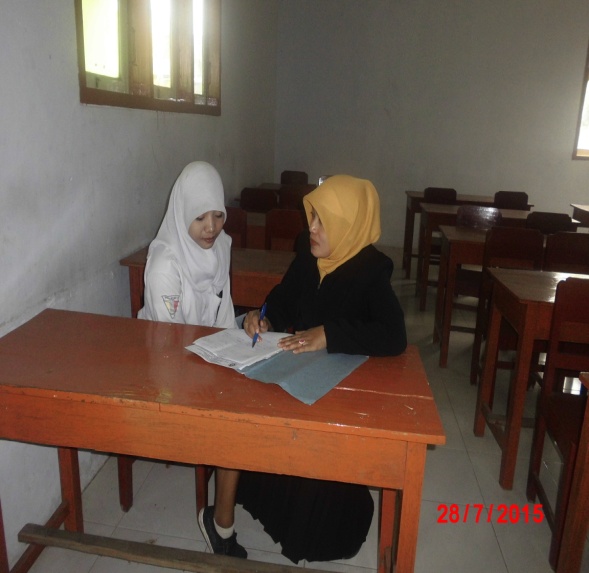 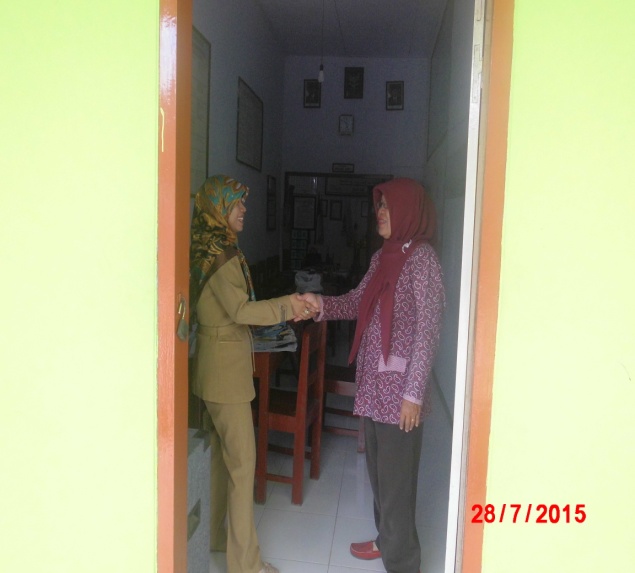 Intervw dengan salah satu pengurus SKI	Budaya bersalaman sesama guru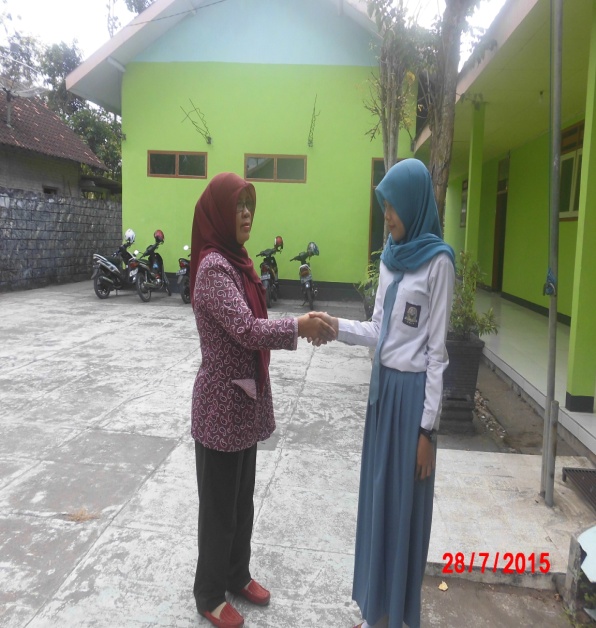 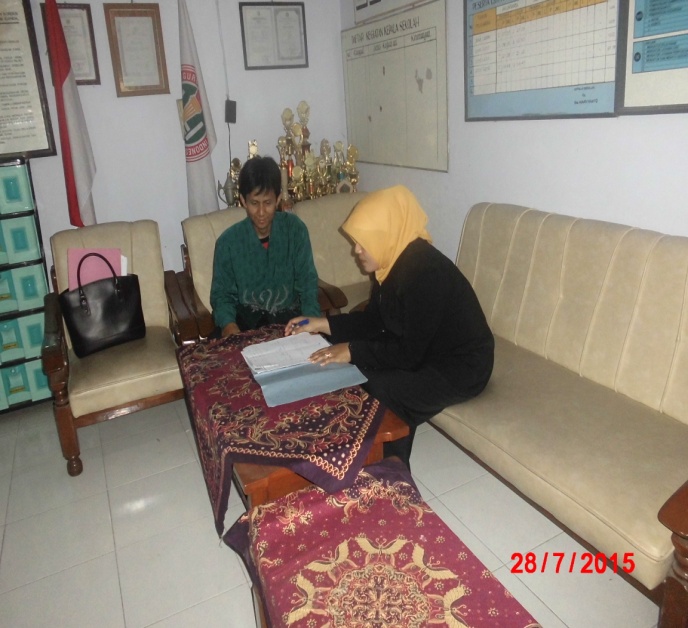 Budaya salaman dengan guru				intervw dengan KS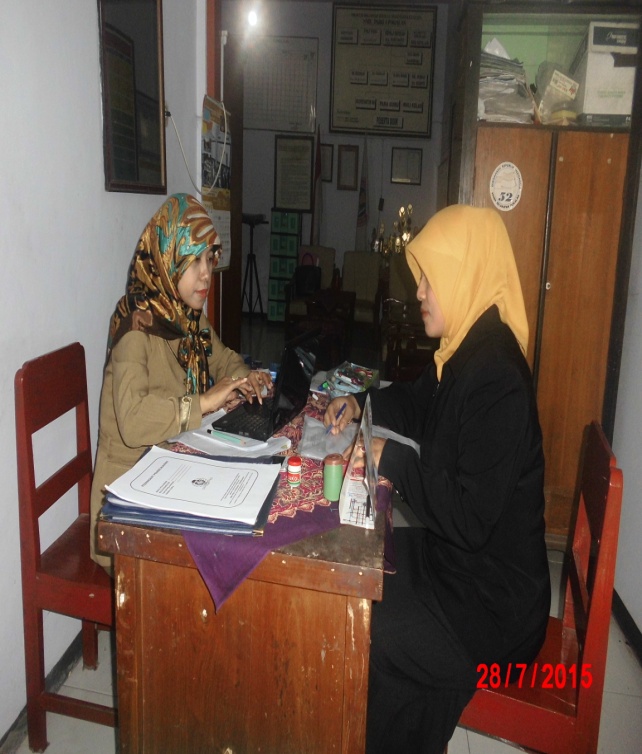 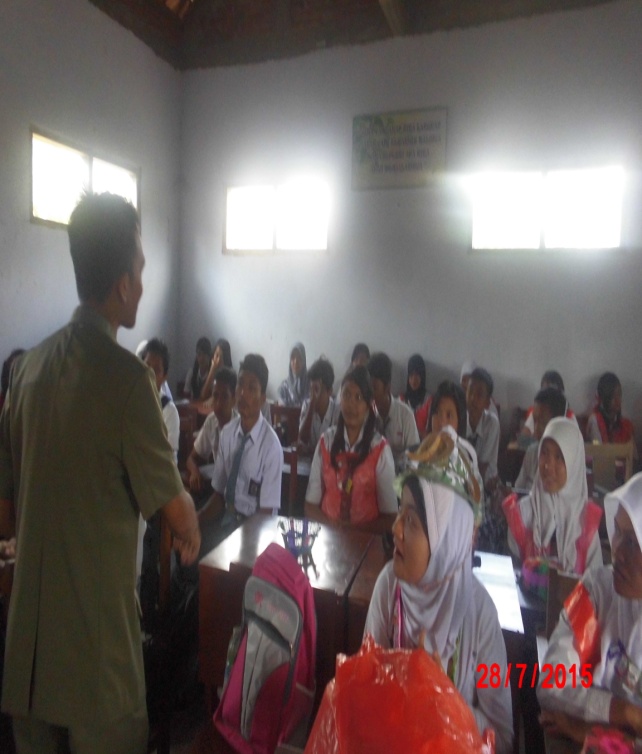 Intervw dengan WK						Observs Mos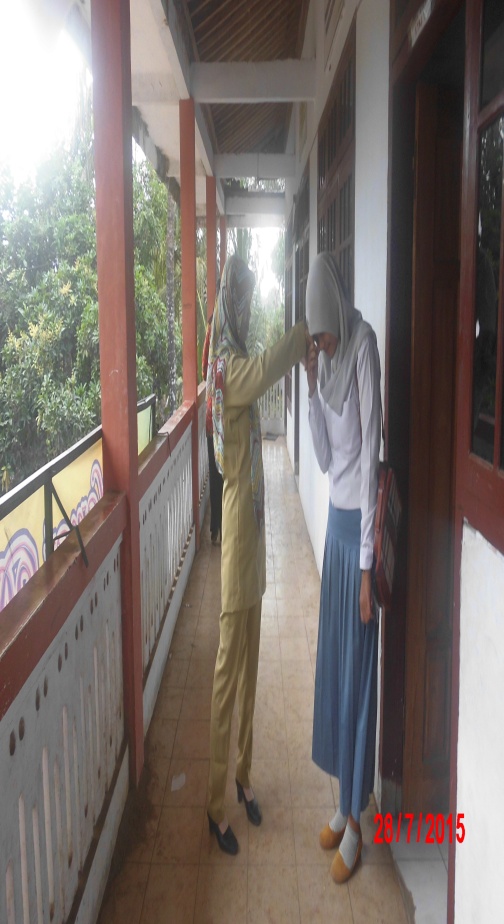 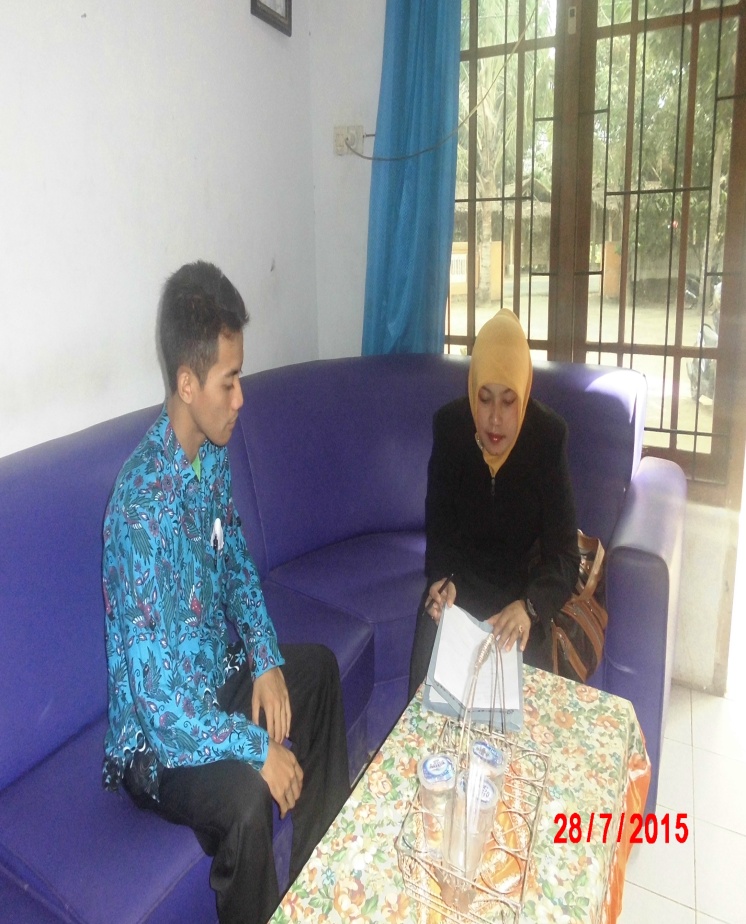 Budaya salim dg guru Budi utomo			Intervw dengan KS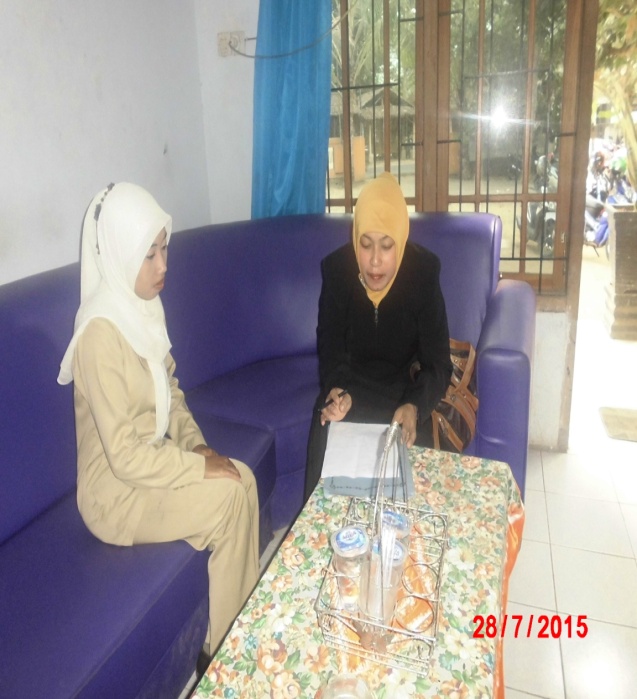 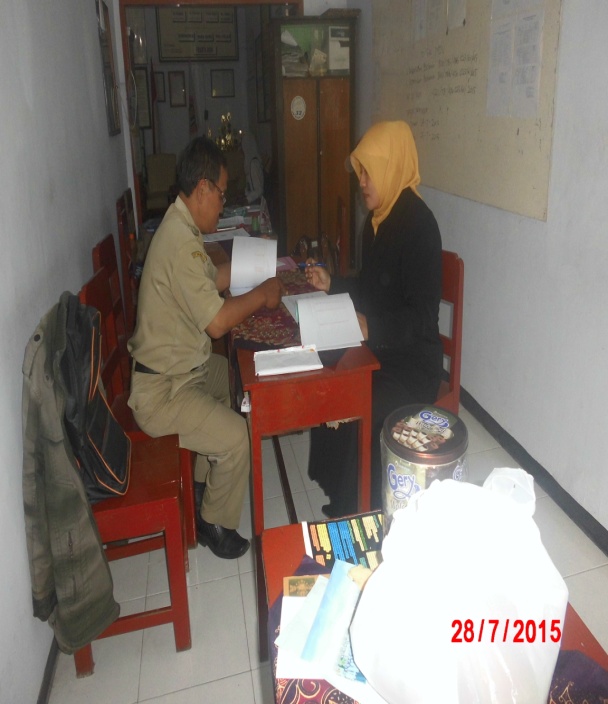 Intervw dengan WK					Intervw dengan Guru Mapel lain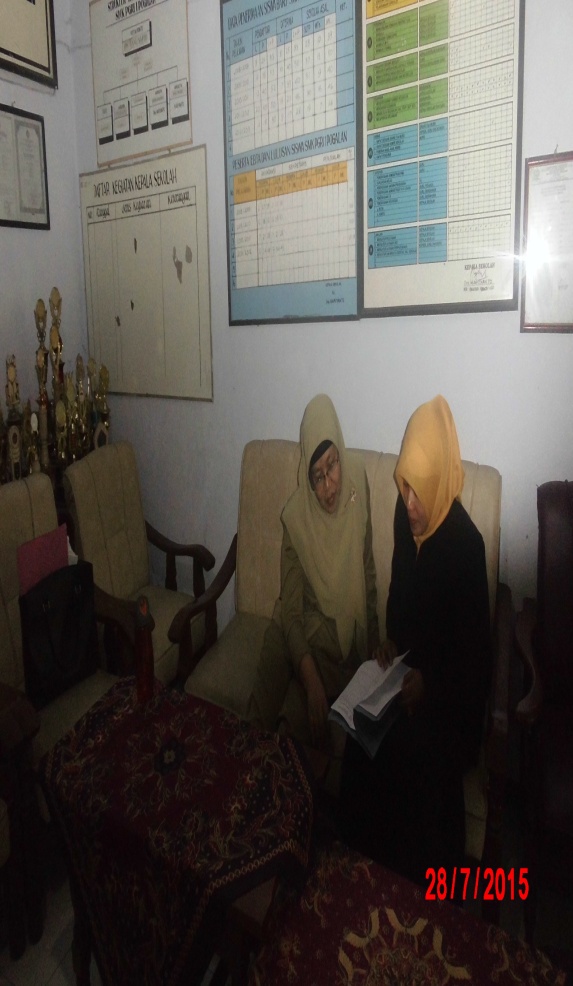 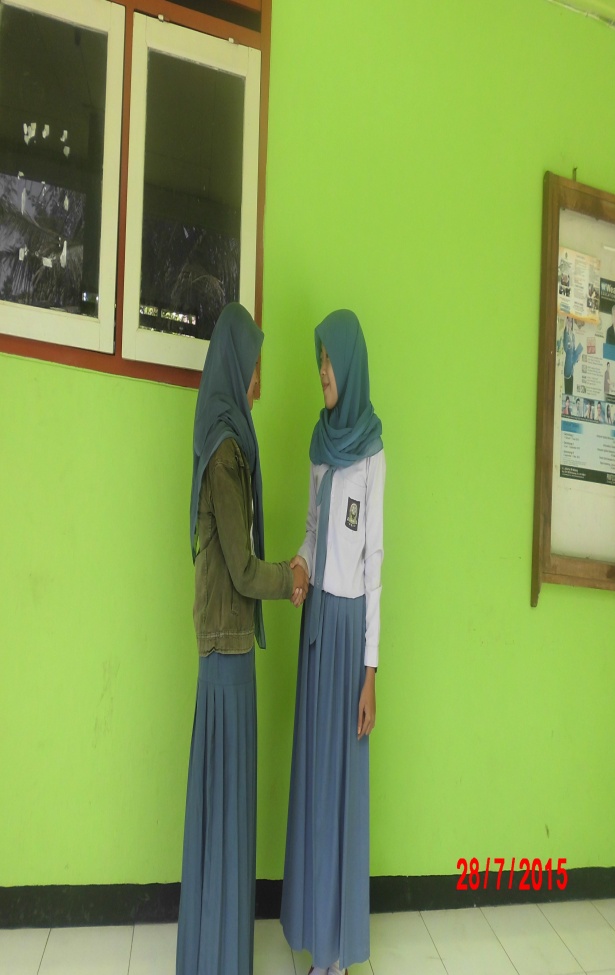 	Intervw dengan GPAI					Budaya salim siswa PGRI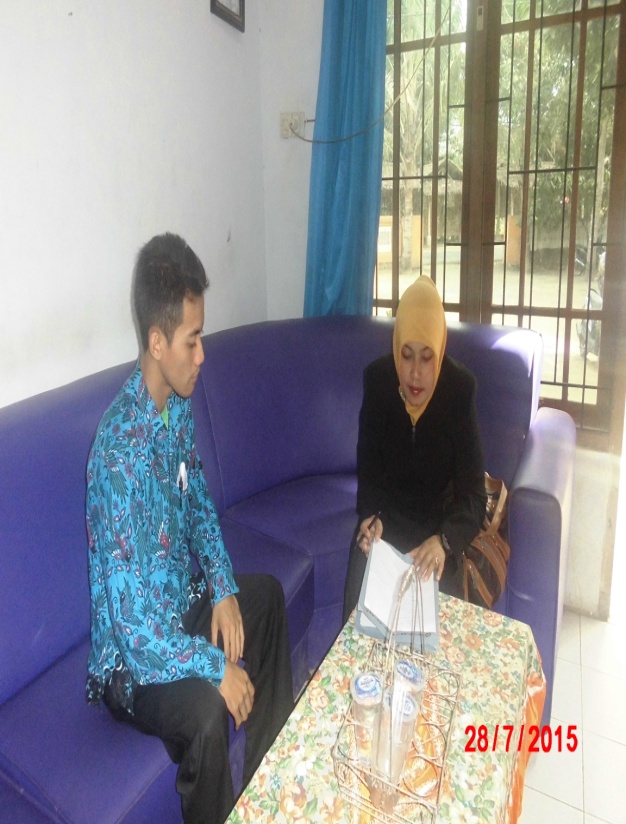 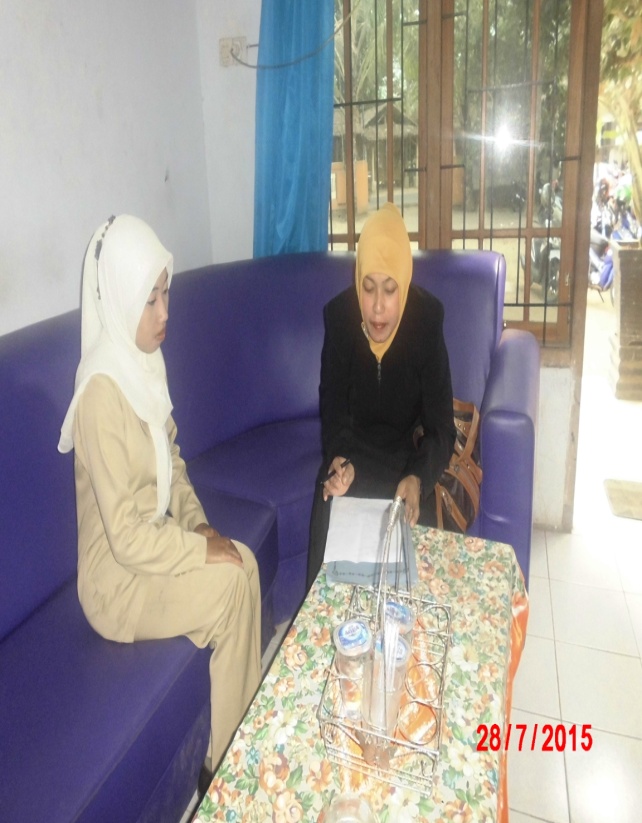 INTERVW DENGAN KS				INTERVW DENGAN WK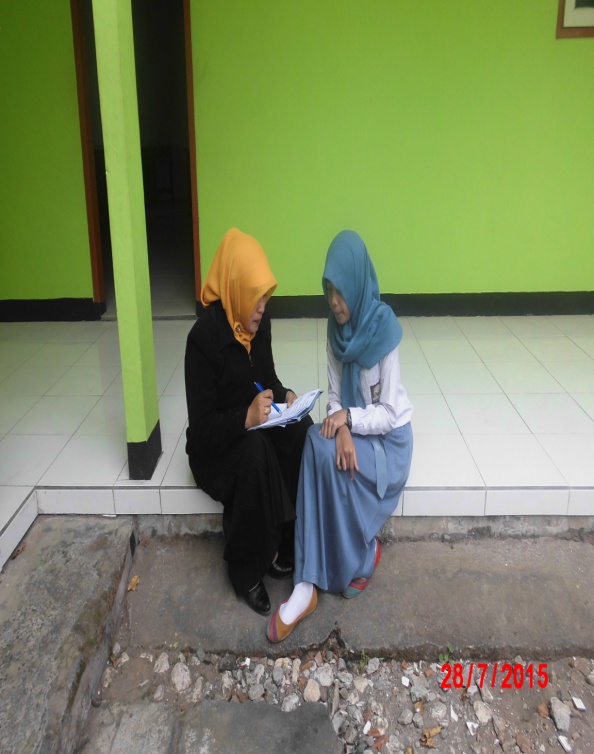 INTERVW DG GPAI					INTERVW DENGAN SISWA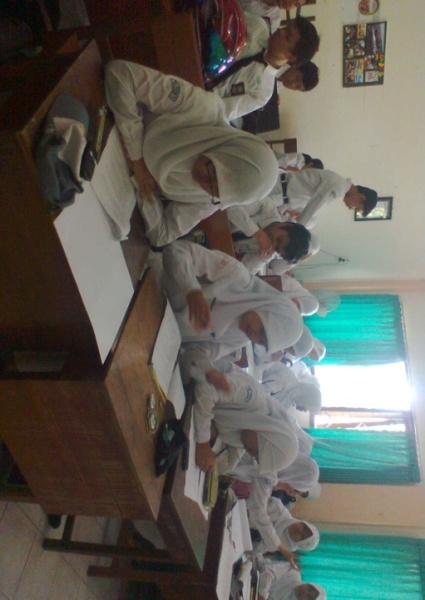 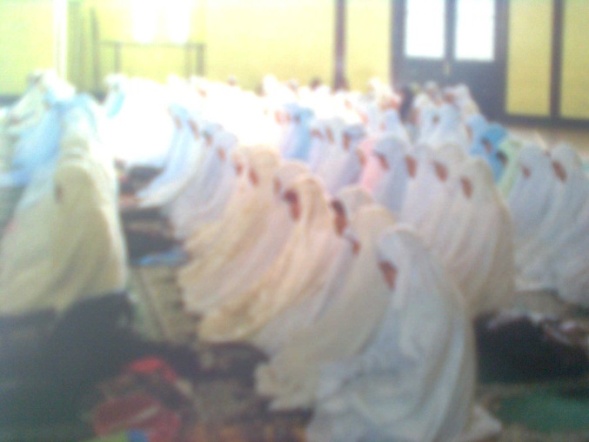 FOTO SOLAT BERJAMA’AH		FOTO KBM APk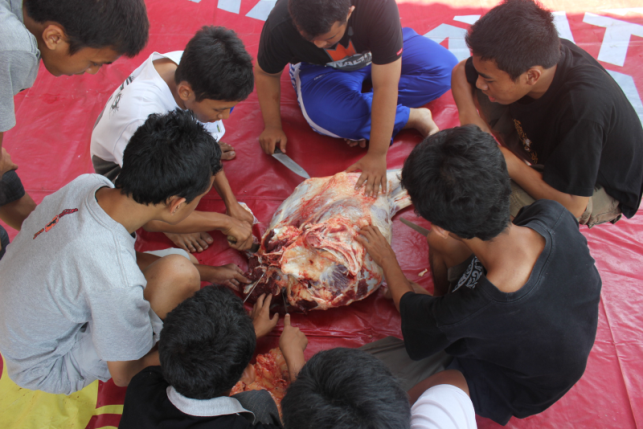 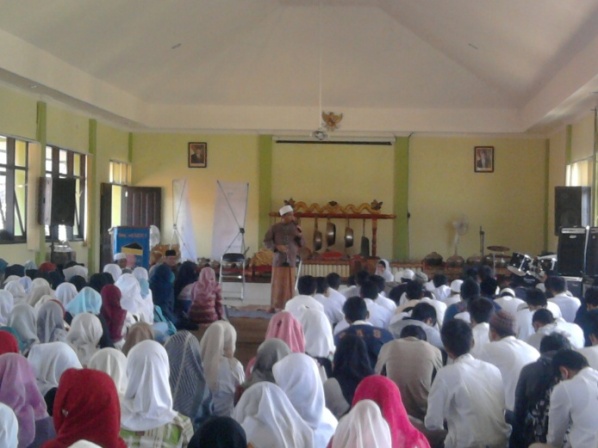 FOTO QURBAN BUDI UTOMO			FOTO PHBI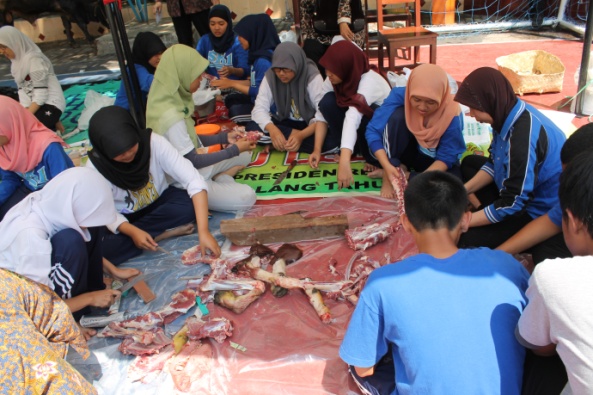 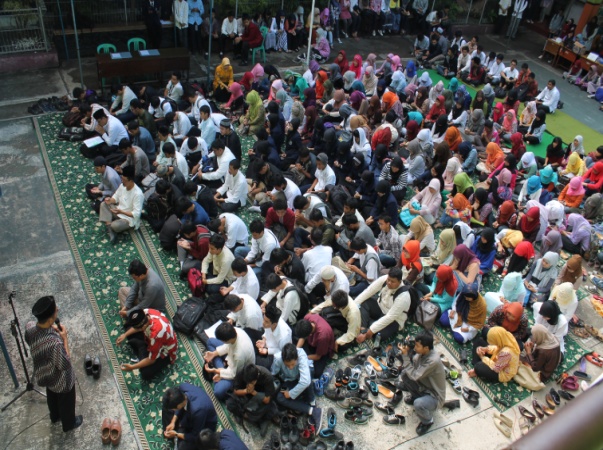 QURBAN PGRI				IDHUL ADHA